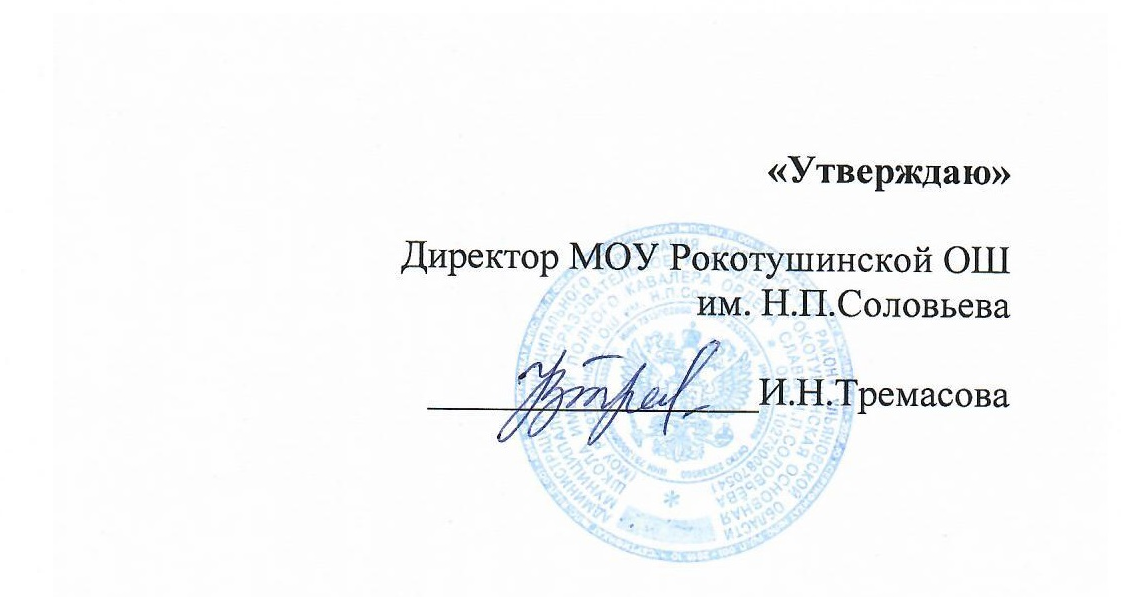 МЕНЮна « _05__ »   ____октября__________    2023 гЗавтракОбедДиспетчер по питанию______Ю.С. Абрамова 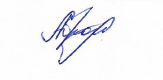 №п/пНаименование блюд7-11 лет7-11 лет12-18 лет12-18 лет№п/пНаименование блюдВыход,грЦена Выход,грЦена1Масло сливочное 1010-001010-002Макаронные изделия отварные с маслом сливочным15011-0018013-003Тефтели «Детские с овощами»9042-0010047-004Кофейный напиток 20016-0020016-005Хлеб пшеничный604-80806-50Итого83-8092-50№п/пНаименование блюд7-11 лет7-11 лет12-18 лет12-18 лет12-18 лет№п/пНаименование блюдВыход,грЦена Выход, грЦена 1Салат из свежих овощей «Ассорти»6012-0010020-002Суп картофельный с горохом на мясном бульоне20016-0025019-003Картофель тушенный с мясными изделиями 23065-0025070-004Компот из фруктовой смеси 20012-0020012-005Хлеб р/п705-60705-606Хлеб пченичный504-00ИтогоИтого110-60130-6